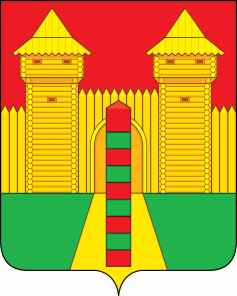 АДМИНИСТРАЦИЯ  МУНИЦИПАЛЬНОГО  ОБРАЗОВАНИЯ «ШУМЯЧСКИЙ   РАЙОН» СМОЛЕНСКОЙ  ОБЛАСТИПОСТАНОВЛЕНИЕот 12.10.2022г. № 455          п. ШумячиВ соответствии с Земельным кодексом Российской Федерации, областным законом от 28.02.2013г. N 24-з «О порядке определения цены земельных участков, находящихся в государственной собственности Смоленской области, и земельных участков, государственная собственность на которые не разграничена, при заключении договоров купли-продажи таких земельных участков без проведения торгов, а также об установлении цены земельных участков, находящихся в государственной или муниципальной собственности», постановлением Администрации Смоленской области от 08.04.2013г. № 261 «Об установлении процентной ставки кадастровой стоимости земельных участков, находящихся в государственной собственности Смоленской области, и земельных участков, государственная собственность на которые не разграничена, при заключении договоров купли-продажи таких земельных участков без проведения торгов», решением Шумячского районного Совета депутатов от 26.10.2012г. № 84 «Об утверждении Положения о регулировании земельных отношений на территории муниципального образования «Шумячский район» Смоленской области», на  основании заявления                               Т.А. Рыжиковой от 30.09.2022г. б/н.  Администрация муниципального образования «Шумячский район» Смоленской областиП О С Т А Н О В Л Я Е Т:                 Расторгнуть договор аренды находящегося в государственной собственности земельного участка от 18.05.2022г. № 1340, заключенный с Рыжиковой Татьяной Анатольевной на земельный участок из земель населенных пунктов с кадастровым номером 67:24:0190116:367,  находящийся по адресу: Российская Федерация, Смоленская область, Шумячский район, Шумячское городское поселение, п. Шумячи, ул. Сельхозтехника, вблизи д. 1 (далее – Участок),  для использования в целях – для ведения личного подсобного хозяйства, хранение автотранспорта,  площадью 267 (двести шестьдесят семь) кв.м.    Ограничения использования или обременения Участка: - земельный участок полностью расположен в границах зоны с реестровым номером 67:00-6.77 от 15.03.2019, ограничение использования земельного участка в пределах зоны: Указ Президента РФ «Об утверждении перечня приграничных территорий, на которых иностранные граждане, лица без гражданства и иностранные юридические лица не могут обладать на праве собственности земельными участками» от 09.01.2011г. №26, вид/наименование: Приграничная территория, на которой иностранные граждане, лица без гражданства и иностранные юридические лица не могут обладать на праве собственности земельными участками, тип: Пограничная зона;- ограничения прав на земельный участок, предусмотренные статьей 56 Земельного кодекса отсутствуют Российской Федерации; Срок действия: с 2021-12-28; реквизиты документа-основания: указ от 09.01.2011 № 26 выдан: Президентом РФ; Содержание ограничения (обременения): Указ Президента РФ «Об утверждении перечня приграничных территорий, на которых иностранные граждане, лица без гражданства и иностранные юридические лица не могут обладать на праве собственности земельными участками» от 09.01.2011г. №26; Реестровый номер границы: 67:00-6.77; Вид объекта реестра границ: Зона с особыми условиями использования территории; Вид зоны по документу: Приграничная территория, на которой иностранные граждане, лица без гражданства и иностранные юридические лица не могут обладать на праве собственности земельными участками; Тип зоны: Пограничная зона.3.    Отделу экономики и комплексного развития Администрации муниципального образования «Шумячский район» Смоленской области подготовить:- проект соглашения о расторжении договора аренды находящегося в государственной собственности земельного участка от 18.05.2022г. № 1340;-  акт приема-передачи Участка.Предоставить в собственность за плату Рыжиковой Татьяне Анатольевне   земельный участок из земель населенных пунктов с кадастровым номером 67:24:0190116:367, находящийся по адресу: Российская Федерация, Смоленская область, Шумячский район, Шумячское городское поселение,                     п. Шумячи, ул. Сельхозтехника, вблизи д. 1 (далее – Участок),  для использования в целях – для ведения личного подсобного хозяйства, хранение автотранспорта,  площадью 267 (двести шестьдесят семь) кв.м.              На вышеуказанном Участке расположен гараж, принадлежащий на праве собственности Рыжиковой Татьяне Анатольевне согласно выписки и Единого государственного реестра недвижимости об основных характеристиках и зарегистрированных правах на объект недвижимости 14.09.2022г. Ограничения использования или обременения Участка:        -земельный участок полностью расположен в границах зоны с реестровым номером 67:00-6.77 от 15.03.2019, ограничение использования земельного участка в пределах зоны: Указ Президента РФ «Об утверждении перечня приграничных территорий, на которых иностранные граждане, лица без гражданства и иностранные юридические лица не могут обладать на праве собственности земельными участками» от 09.01.2011г. №26, вид/наименование: Приграничная территория, на которой иностранные граждане, лица без гражданства и иностранные юридические лица не могут обладать на праве собственности земельными участками, тип: Пограничная зона;-ограничения прав на земельный участок, предусмотренные статьей 56 Земельного кодекса отсутствуют Российской Федерации; Срок действия: с 2021-12-28; реквизиты документа-основания: указ от 09.01.2011 № 26 выдан: Президентом РФ; Содержание ограничения (обременения): Указ Президента РФ «Об утверждении перечня приграничных территорий, на которых иностранные граждане, лица без гражданства и иностранные юридические лица не могут обладать на праве собственности земельными участками» от 09.01.2011г. №26; Реестровый номер границы: 67:00-6.77; Вид объекта реестра границ: Зона с особыми условиями использования территории; Вид зоны по документу: Приграничная территория, на которой иностранные граждане, лица без гражданства и иностранные юридические лица не могут обладать на праве собственности земельными участками; Тип зоны: Пограничная зона.            6.  Отделу экономики и комплексного развития Администрации муниципального образования «Шумячский район» Смоленской области подготовить проект договора купли-продажи Участка.           7.   Рыжиковой Т.А. обеспечить государственную регистрацию права собственности на Участок.И.п. Главы муниципального образования «Шумячский район» Смоленской области                                                 Г.А. Варсанова О расторжении договора аренды земельного участка, государственная собственность на который не разграничена от 18.05.2022 г. № 1340  